 2-ое заседание 4-го созыва                 КАРАР                                                                       РЕШЕНИЕ         22-се  ноябрь 2019 ел                   № 21                        22  ноября 2019 годаО внесении изменений в решение Совета сельского поселения  Петропавловский сельсовет  муниципального района Аскинский район РБ от «08» ноября 2017 года № 141«Об установлении земельного налога» на территории» сельского поселения Петропавловский сельсовет  муниципального района Аскинский район Республики Башкортостан      В соответствии с Федеральным законом от 6 октября 2003 года № 131-ФЗ  «Об общих принципах организации местного самоуправления в Российской Федерации», Налоговым кодексом Российской Федерации, руководствуясь пунктом 1 подпункта 2 статьи 3 Устава сельского поселения Петропавловский сельсовет муниципального района Аскинский район РБ, Совет сельского поселения Петропавловский сельсовет муниципального района Аскинский район Республики Башкортостан решил: Внести в решение Совета сельского поселения Петропавловский сельсовет муниципального района Аскиинский район Республики Башкортостан  от «08» ноября 2017 года № 141 «Об установлении земельного налога на территории сельского поселения Петропавловский сельсовет муниципального района Аскинский район РБ» (с внесенными изменениями) следующие изменения:   -  п.п 2.2  изложить в следующей редакции: « 0,3 процента в отношении земельных участков:   - отнесенных к землям сельскохозяйственного назначения или к землям в составе зон сельскохозяйственного использования в населенных пунктах и используемых для сельскохозяйственного производства;    - занятых жилищным фондом и объектами инженерной инфраструктуры жилищно-коммунального комплекса (за исключением доли в праве на земельный участок, приходящейся на объект, не относящийся к жилищному фонду и к объектам инженерной инфраструктуры жилищно-коммунального комплекса) или приобретенных (предоставленных) для жилищного строительства (за исключением земельных участков, приобретенных (предоставленных) для индивидуального жилищного строительства, используемых в предпринимательской деятельности);  - не используемых  в предпринимательской деятельности, приобретенных (предоставленных)  для ведения личного подсобного хозяйства, садоводства или огородничества,  а также земельных участков общего назначения, предусмотренных Федеральным законом от 29 июля 2017 года N 217-ФЗ "О ведении гражданами садоводства и огородничества для собственных нужд и о внесении изменений  в отдельные законодательные акты Российской Федерации»;  - ограниченных в обороте в  соответствии с законодательством Российской Федерации, предоставленных для обеспечения обороны, безопасности и таможенных нужд»;- п.п.3.1 дополнить текстом следующего содержания:б) физических  лиц, имеющих трех и более несовершеннолетних детей. Налоговые льготы в соответствии с пунктом 3 настоящего решения предоставляются в отношении одного земельного участка по выбору налогоплательщика. Налогоплательщики – физические лица, имеющие право на налоговые льготы,  представляют в налоговый орган по своему выбору заявление о предоставлении налоговой льготы, а также вправе представить документы, подтверждающие право налогоплательщика на налоговую льготу согласно п.3 ст.361.1 НК РФ»; Настоящее решение вступает в силу с 1 января 2020 года, но не ранее чем по истечении одного месяца со дня его официального опубликования.   3.  Настоящее решение обнародовать на информационном стенде Администрации  сельского  поселения Петропавловский сельсовет по адресу: Республика Башкортостан, Аскинский район,  д. Петропавловка, ул. Космонавтов, д.2 и на официальном сайте  сельского  поселения Петропавловский сельсовет по адресу:  «www.petropavlovka04sp.ru».Председатель Советасельского поселения Петропавловский сельсовет муниципального района Аскинский район                            Республики Башкортостан                                                                                                                                                  А.К.КадимовБАШҠОРТОСТАН РЕСПУБЛИКАҺЫ АСҠЫН РАЙОНЫ МУНИЦИПАЛЬ РАЙОНЫНЫҢ ПЕТРОПАВЛОВКА АУЫЛ СОВЕТЫАУЫЛ БИЛӘМӘҺЕ СОВЕТЫ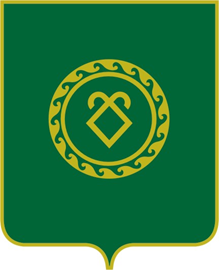 СОВЕТ СЕЛЬСКОГО ПОСЕЛЕНИЯ ПЕТРОПАВЛОВСКИЙ СЕЛЬСОВЕТ МУНИЦИПАЛЬНОГО РАЙОНА АСКИНСКИЙ РАЙОНРЕСПУБЛИКИ БАШКОРТОСТАН